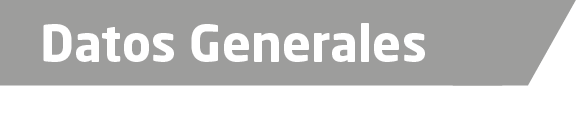 Nombre Darinka Eloísa Gómez RoustandGrado de Escolaridad Maestra en Derecho (cursando)Grado de Escolaridad Licenciatura en DerechoCédula Profesional (Licenciatura) 7001883Teléfono de Oficina 228-8-41-61-70. Ext.1117Correo Electrónico sria.particular.fgev@gmail.comDatos GeneralesFormación Académica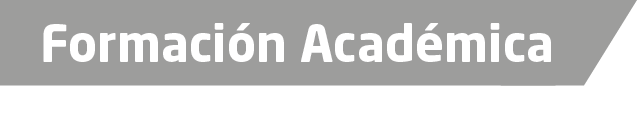 2015-2017Maestría de Derechos Humanos y Juicios de Amparo, Centro de Posgrado de la Universidad de Xalapa.2012Diplomado sobre las reformas Constitucionales en materia de Amparo, casa de la Cultura Jurídica, Xalapa. SCJN2004-2008Universidad Veracruzana, Campus Xalapa.Trayectoria Profesional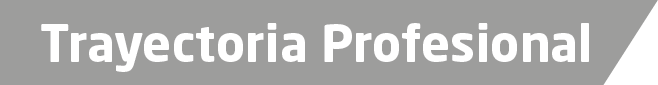 Junio – Julio y Octubre de 2016Secretaria Particular de Juez de Control en el Centro de Justicia Penal Federal en el Estado de Tabasco, con sede en VillahermosaLic. Héctor Roberto Capetillo LizamaJuez de Distrito Especializado en el nuevoSistema de Justicia PenalAbril 2013 – Junio de 2016.Ejecutiva de Proyecto y Enlace Legislativo de la Subdirección deApoyo Jurídico InstitucionalLic. Jorge Antonio Santander GarcíaSubdirección de Apoyo Jurídico Institucional Sistema DIF Estatal, Xalapa, Veracruz.Octubre 2009- Abril 2013Oficial de Secretario de AcuerdosLic. Ma. Antonieta Rodríguez GarcíaTribunal Federal de Justicia Fiscal y Administrativo Primera Sala Regional del Golfo, Xalapa, Veracruz. 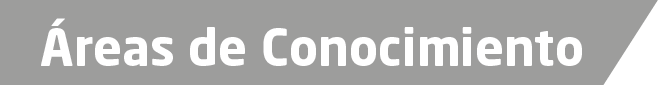 Derecho Penal y Sistema de Justicia Penal Acusatorio Derecho Constitucional y Juicio de AmparoDerecho AdministrativoDerecho Fiscal